Проект: «Математические Знайки»Содержание1. Резюме.2. Обоснование необходимости проекта.3. Причины.4. Целевая аудитория.5. Цель.6. Задачи.7. Подготовительный этап.8. План реализации проекта.9. Ожидаемый результат.10. Критерии результативности.11. Анализ ресурсов.Резюме: проект «Математический Знайка», направлен, на развитие математических знаний у обучающихся подготовительной к школе группы. В данном проекте представлены формы работы с детьми и родителями с целью повышения педагогической грамотности математической направленности.Обоснование необходимости проекта.Родители обучающихся не всегда понимают важность и значение математического развития детей 6 – 7 лет.Продолжительность проекта: краткосрочный.Причины.Отсутствуют знания о правилах обучения элементарным математическим представлениям во всех разделах.Недостаточное количество совместных мероприятий направленных на формирование у обучающихся элементарным математическим представлениям.Целевая аудитория:- дети подготовительной к школе группы;- родители группы.5. Цель: развитие интереса к предмету математики, на основе познавательной активности и любознательности. 6. Задачи:Образовательная. Способствовать формированию умения применять математические знания в нестандартных практических задачах. Развивающая. Развивать мыслительные операции: аналогия, систематизация, обобщение, наблюдение, планирование. Воспитательная. Содействовать поддержанию интереса к математике, формированию умения трудиться в коллективе.7. Подготовительный этап.- Изучения специальной методической литературы.- Проведение анкетирования родителей.-  Выявление проблемы.- Составление плана работы над проектом.- Подготовка методического обеспечения: дидактические, пальчиковые,  подвижные игры математического содержания (собрана подборка стихов о числах, задачи в стихах. Подобран фольклорный материал: загадки, пословицы, скороговорки математического содержания. Музыкальный руководитель поместила в родительский уголок консультацию «Музыка и математика». Созданы папки: «Весёлые цифры»; «Загадки на смекалку», «Цифры в стихах», «Времена года». Сделаны игры «Танграм»; «Ощущения» «пальчиковые игры на основе детских зарисовок» совместно с детьми и родителями.)8. План реализации проекта.9. Ожидаемый результат проекта: Данный проект будет способствовать повышению педагогической грамотности родителей. На основе систематизации и обобщения знаний дети  научатся  применять математические знания для решения задач практического характера. Проект будет способствовать развитию у детей творческого мышления, конструктивных способностей, воображения, умения планировать свою деятельность, разбиваться на группы, выполнить задание аккуратно, до конца, распределить роли внутри группы, определить необходимые для реализации проекта материалы, представить результат проделанной работы. 10. Критерии результативности:- вовлечение родителей в совместную деятельность;- повышение мотивации родителей.11. Анализ ресурсов.Кадровые ресурсы:- воспитатели;- музыкальный руководитель;- педагог – психолог.Информационные ресурсы:       1. Кротова Т. В. «Взаимодействие педагогов, родителей и воспитанников. Метод проектов». «Справочник старшего воспитателя», №4 2007г.       2. Проектный метод в деятельности дошкольного учреждения: Пособие для руководителей и практических работников ДОУ/ авт. – сост. Л. С. Киселева, Т. А. Данилина, Т. С. Лагода, М. Б. Зуйкова. М., 2003.       3. В. П. Бедерханова «Совместная проектировочная деятельность как средство развития детей и взрослых». «Развитие личности». №1 2000. С. 24 – 36.       4. Полат Е. С. Метод проектов        5. Т. С. Комарова «Дети в мире творчества» /кн. для педагогов дошкольных учреждений. М., 1995г. 6. Г. Петерсон, Е. Е. Кочемасова Методические разработки «Раз ступенька, два ступенька», «Игралоч-ка»; 7. Л. С. Метлина «Формирование элементарных математических представлений» 8. З. А. Михайлова. Пособие «Игровые занимательные задачи для дошкольников», 2000г. 9. А. С. Галанов «Развивающие игры для малышей», Москва «АСТ-ПРЕСС», 2007г. 10. Рабочие тетради «Школа для дошколят». «Развиваем математические способности» (6-7лет) Росмэн, 2005г.Материально – техническое обеспечение.- средства ИКТ – презентация;- канцелярские материалы для изготовления пособий (бумага белая, цветная, картон белый, краски,  кисти, ножницы, клей, файлы, папки, материал, поролон, пуговицы разных размеров, нитки, медали)ПриложенияКонспект НОДЦель: Проверка детей самостоятельно выполнять задания в условиях соревнования.Задачи:Образовательные: закрепить знания о временах года, частях суток, днях недели, составе числа 10 из двух меньших, смежных числах натурального ряда в пределах 10, геометрических фигурах. Упражнять в умении решать задачи на сложение и вычитание, считать в прямом и обратном порядке, определять на ощупь количество предметов, составлять фигуры по силуэтному образцу из элементов игры «Танграм».Развивающие: развивать интеллектуальные способности через мыслительные операции: анализ, синтез, обобщение, смекалки, внимания; интерес к математическим играм.Воспитательные: совершенствовать умение работать в команде, достойно выигрывать или проигрывать.Оборудование: ТВ панель, эмблемы команд, счётные палочки, головоломки  «Танграм»-2 комплекта, 2 мешочка с подушечками из пуговиц, простые карандаши, белые листы  бумаги, медали.Ход КВН1.Организационный этап:
Приветствие. Игра «Число 3»:
Участники игры стоят в кругу, воспитатель называет числа  первого десятка в разброс, на все числа дети делают 2 шага в центр круга на число 3 стоят на месте.Воспитатель начинает отсчёт: 9, 8, 7, 6, 5, 4, 3, 2, 1.
В КВН играть хотим,
Надо только нам узнать,
Кто в командах наших будет играть.Дети: «Плюс» и «Минус»Воспитатель:  Ребята, сегодня у нас математический КВН.КВН - это игра  весёлых  и находчивых. Мы поиграем и посмотрим: чья команда быстрее и правильнее выполнит задания. В конце игры посчитаем баллы и определим победителя. А жюри в нашей игре будут ваши родители. (Представляем членов жюри.) Сейчас 2 команды, которые мы назвали  «Плюс» и «Минус» поприветствуют друг друга.Приветствие команд.1я команда: «ПЛЮС». Девиз: «Если к улыбке прибавить успех, Приплюсовать к ним смекалку и смех, Мы команда хоть куда! Нас удача ждёт всегда!»2я команда: «МИНУС». Девиз: «Если вычесть унынье и трусость отнять. Можно названье команды узнать. Думаем, думаем, Как учеными стать, Будем таланты все мы развивать!»2. Основная часть.Воспитатель: Участники,  нашу игру мы начинаем с разминки. В ней побеждает та команда, которая даст больше правильных ответов. Помните, что с места выкрикивать нельзя, отвечаем при поднятой руке.«Разминка команд».Вопрос №1.1 команда: Назовите цифры по порядку от 2 до 8.2 команда: Назовите цифры от 3 до 9. Ответы детей:2, 3, 4, 5, 6, 7, 8.3, 4, 5, 6, 7, 8, 9.Вопрос №2.1 команда: Я назову число, а вы назовите следующее число – 9, 10, 122 команда: Назовите предыдущее число у чисел – 9, 10, 12Ответы детей:10, 11, 138, 9, 11Вопрос №3.Я назову ряд чисел, два числа переставлены местамиКакие это числа?1 команда: 1, 2, 3, 5, 4, 6, 7, 8, 9, 102 команда: 1, 2, 3, 4, 5, 7, 6, 8, 9, 10Ответы детей:4, 56, 7Вопрос №4.Назвать дни недели соответствующие порядковому номеру.1 команда: 1, 3,  4, 6.2 команда: 2, 4, 5, 7.Ответы детей:Понедельник, среда, четверг, суббота.Вторник, четверг, пятница, суббота.Вопрос №5.1 команда: Тройка лошадей пробежала . Сколько пробежала каждая лошадь?2 команда: Курица стоит на одной ноге и весит . Сколько будет весить курица, если она будет стоять на двух ногах?Ответы детей:Вопрос №6.1 команда: Назовите осенние месяцы2 команда: Назовите зимние месяцыОтветы детей:сентябрь, октябрь, ноябрьдекабрь, январь, февральВопрос № 7.1 команда «Плюс»: я называю число, а вы даете ответ на 1 больше. - 5, 9, 10, 12.2 команда «Минус»: я называю число, а вы даете ответ на 1 меньше.- 8, 10, 12, 4. Воспитатель:  Участники, разминка прошла хорошо, вы показали отличные знания. А теперь посчитаем  баллы. Слово жюри. А мы продолжаем нашу игру, вы уже отметили, что КВН- это игра  весёлых и находчивых. Поэтому я предлагаю вам  весёлые задания на смекалку. Отвечать будет тот,  кто первый поднимет руку.1. Сколько хвостов  у двух  ослов?2. Сколько ушей у двух мышей?3. Сколько  ног  у двух кошек? ( нисколько, у кошки лапы )4. Сколько лап у курицы?5. У бабушки Даши внучка Маша, кот Пушок, собака  Дружок. Сколько у бабушки  внуков? (одна внучка Маша) 6. Петух снёс яйцо. Кому оно  достанется? (никому)7. В зоопарке было 4 медведя и 3 барана. Сколько  диких животных было в зоопарке? 8. На берёзе росло 5 яблок.3 яблока упали на землю. Сколько  яблок осталось на берёзе? (нисколько, на  берёзе яблоки не растут)Воспитатель:  Участники, вы хорошо справились с заданиями. Молодцы! И наша игра продолжается.  Посмотрите, к  нам  в гости прилетела учёная ворона. Она тоже хочет поучаствовать в нашей игре. (Ворона здоровается  с детьми и предлагает им свои задания)Ворона: Ребята, я прилетела к вам  из леса. В  своём лесу я знаю каждый уголок. Я знаю,  где живут мои подружки белки, мои друзья - зайцы и  где спит в берлоге медведь. Ребята, вы тоже сможете  это узнать. Если вы правильно  выполните мои задания, то у вас получится карта нашего леса.(перед детьми лежат листы бумаги.) Нарисуйте в правом верхнем углу  1 квадрат, здесь живут белки. В левом нижнем углу  нарисуйте 1 треугольник, там живут зайцы. В левом верхнем  углу нарисуйте большой круг-это берлога медведя. В правом нижнем углу  нарисуйте 1 прямоугольник - там живёт семья ёжика, а в центре листа нарисуйте  овал - это лесное озеро. Теперь, ребята, вы не заблудитесь в нашем лесу. Воспитатель: Спасибо  тебе учёная ворона за участие в нашей игре.Ворона: Ну, а  мне пора домой, до свиданья, ребята.Воспитатель: Ребята, ворона улетела  в лес, давайте  и мы немного разомнёмся.Музыкальный руководитель приглашает детей к себе на ритмичный танец…………Воспитатель: Отдохнули, а теперь следующее задание.«Определи на ощупь»На выполнение этого задания каждая команда выбирает по одному игроку, которые по очереди определяют на ощупь количество пуговиц.Воспитатель: Ребята, теперь самое главное задание.«Битва капитанов».1. У каждого по 5 счётных палочек. - Капитану команды  «Плюс»  собрать из них 2 прямоугольника.- Капитану команды «Минус» собрать из них  2 треугольника.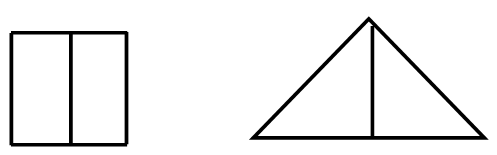 2. Второй конкурс «Танграм».Выложите из головоломки «Танграм»  фигуру по образцу (предложить каждому  карточку с образцами).Жюри подводит итоги конкурса капитанов.Вед. Ребята, мы продолжаем нашу игру. И следующее задание  называется «Засели домик». Нужно выбрать по два человека от каждой команды. Побеждает  тот, кто  справится быстрее.На экране два домика:Жюри подводит итоги конкурса.Воспитатель: Сегодня, ребята, вы хорошо  решали, считали, думали, вы все  молодцы, и пока жюри подводит итоги нашей игры, я предлагаю вам загадки:Эта цифра как матрешка. Кто еще круглей? Хлопнет весело в ладошки:- Называй меня скорей! (восемь) Я важней всех потому, Что запутать вас могу. Если я перевернусь, То в другую превращусь! (шесть, девять) Числа складываем вместе, Между ними пишем крестик. Я вопросов не боюсьНазываюсь крестик — (плюс) У колечка, у кольцаНет начала и конца. Знают все друзья вокругУ колечка форма (круг) Цифра вроде буквы «О», Но не значит ничего.(ноль) Два кольца, но без концаВ середине нет гвоздя. Если я перевернусь, То совсем не изменюсь.(восемь) Этот знак покажет всем:Кто уехал насовсем, Съели, спрятали, убрали. Как тот знак мы называем? (минус) Он давно знакомый мой. Каждый угол в нем прямой. Все четыре стороны Одинаковой длины. Вам его представить рад. Как зовут его? (квадрат) Воспитатель: А теперь слово жюри.Выступает представитель жюри, который поздравляет детей и вручает обеим  командам  медали.Вопросник для родителей «Математика для развития Вашего ребенка»1. Знакомы ли Вы с требованиями программы детского сада по развитию у ребенка элементарных математических представлений? 2. Как Вы считаете, какова основная цель развития элементарных математических представлений детей в детском саду:а) научить детей считать, решать задачи, выучить цифры;б) научить детей ориентироваться в пространстве и во времени;в) подготовить детей к обучению в школе;г) развивать у детей психические функции мышления, внимания памяти, так, чтобы они в дальнейшем были способны к восприятию любой информации. 3. Какую оценку Вы даете уровню развития математических представлений своего ребенка? Чему он научился за прошедший год? 4. Как Вы считаете, созданы ли в детском саду условия для развития мышления детей? 5. Часто ли ваш ребенок в домашней обстановке проявляет интерес к математике? Что Вы делаете для того, чтобы поддержать его интерес? 6. Следуете ли Вы тем рекомендациям, которые дает Вам воспитатель по домашним занятиям с детьми по математике? 7. Как Вы считаете, получает ли ваш ребенок в детском саду достаточное развитие по математике и хорошую подготовку к дальнейшему обучению в школе? 8. Считаете ли Вы необходимым для вашего ребенка посещать дополнительные занятия по математике вне детского сада? Какие?9. В Вашей группе имеется наглядная информация по развитию у детей элементарных математических представлений? Насколько она полезна для Вас:а) информация отсутствует;б) информация есть, но крайне скудная;в) информация есть, но воспитатель никогда не обращает на нее наше внимание;г) я не обращаю на нее внимание;д) информация интересная, но не имеет для меня практической значимости;е) информации слишком много, трудно выбрать что-то полезное;ж) наглядная информация интересна и полезна для меня. 10. Какая помощь от педагогов детского сада Вам требуется по проблеме математического развития вашего ребенка? Вопросник для родителей.«Влияние проектного метода обучения ФЭМП на закрепление знаний обучающихся»Была ли полезна информация о математической грамотности дошкольников в реализации проекта «Математические Знайки» в подготовительной к школе группе. Что конкретно вы будете использовать для работы со своим ребенком.Является ли на ваш взгляд проектный метод – эффективной формой работы с дошкольниками.ЭтапыДеятельность педагогаДеятельность детейПостановка проблемы научиться играть в игру «КВН» математического содержания.Введение детей в игровую проблемную ситуацию:  игра «КВН» как средство закрепления ранее изученного материала.Принимают решение научиться играть.Обсуждение проблемы, принятие задачПомогать спланировать деятельность детей, помогает в решении задач.Задают вопросы, высказывают свою точку зрения, отстаивают свою позицию, определяют конечную цель.Работа над проектомБеседует с детьми о игре «КВН», составление тематических папок, помогает в решении задач, изготовление игр своими руками.Обсуждение вопросов, игры в д/и математического характера.Презентация проектаПомогает в защите детских работМатематический досуг «КВН»Подведение итоговПриглашает детей на  Математический досуг «КВН».Мнения детей о игре «КВН» с математическим содержанием.Дни неделитема НОДРабота с детьмиРабота с родителямиПонедельникЗнакомство с историей, правилами игры «КВН».Беседа о пользе этой игры для закрепления изученного  материала.Консультирование о значении математики.ВторникПальчиковые игры.Заучивание пальчиковых игр с математическим содержанием.Предложить зарисовать заученные игры, для составления тематической папки.СредаВремена года.Беседа о временах года, с опорой на иллюстративный материал. Д/и: «Когда это бывает?»Составление тематической папки: «Времена года»Четверг«Веселый счет»Игры на развитие счета.Предложить оставить папку «Цифры в стихах»Пятница«Графический диктант»Игры на развитие ориентировки  на листе бумаги, в пространстве.Консультирование по работе с графическими диктантами.Понедельник Творческая мастерская «Танграм»Вырезание деталей для игры, составление фигур игры.Предложить  зарисовать  схемы для игры.Вторник «Ощущения»Игры на развитие  восприятие через ощущения.Изготовить подушечки с пуговками для игры.Среда Подготовка к проекту.Высказывания детей о математике. Заучивание  девизов. Изготовление эмблем, вывески к игре.Изготовление  медалей.Четверг Презентация проекта.Активные участники.Активные участники.2453110576